DIREZIONE DIDATTICA STATALE 3° CIRCOLO di ANGRI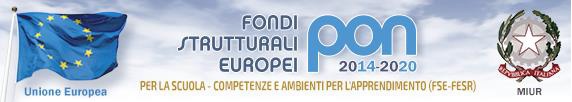 Via  D.Alighieri , 15 - 84012 ANGRI (SA) Tel./fax 081.5138806Temporaneamente insediata in via Lazio, s.n.c. - AngriC.F. 94008830658  E-mail: saee18300p@istruzione.itSito web: www.terzocircoloangri.gov.itPosta certificata: saee18300p@pec.istruzione.itCodice Univoco Ufficio: UFTIIKScuola PrimariaProgrammazione annualeReligione CattolicaClassi Secondea.s. 2023/2024Data                                                                                                                                                                                                    Docenti COMPETENZE CHIAVE E DI CITTADINANZAComunicazione alfabetica funzionaleCompetenza digitaleCompetenza personale, sociale e capacità di imparare ad imparareCompetenza in materia di cittadinanzaCompetenza imprenditorialeSettembreSettembreSettembreSettembreI Bimestre: ottobre e novembreI Bimestre: ottobre e novembreI Bimestre: ottobre e novembreI Bimestre: ottobre e novembreIndicatoriConoscenzeAbilità Competenze DIO E L’UOMOL’armonia e la bellezza della naturaLa vita e le opere di San FrancescoComprende attraverso i racconti biblici delle origini che il mondo è opera di DioRiflette sulla figura di San Francesco, il santo che amava le creature di DioComprende che il mondo, opera di Dio è affidato alla responsabilità dell’uomoII Bimestre: dicembre e gennaio (termine I quadrimestre)II Bimestre: dicembre e gennaio (termine I quadrimestre)II Bimestre: dicembre e gennaio (termine I quadrimestre)II Bimestre: dicembre e gennaio (termine I quadrimestre)IndicatoriConoscenze Abilità Competenze SEGNI E SIMBOLI DELLE FESTIVITA’ RELIGIOSEGesù, Figlio di Dio Segni e simboli del NataleConosce Gesù di Nazaret attraverso i racconti evangeliciComprende il significato cristiano del nataleRiconosce il significato cristiano del NataleIII Bimestre: febbraio e marzoIII Bimestre: febbraio e marzoIII Bimestre: febbraio e marzoIII Bimestre: febbraio e marzoIndicatoriConoscenze Abilità Competenze DIO E L’UOMOIl paese di Gesù Le paraboleScopre le caratteristiche del paese in cui Gesù è vissutoRiconosce Gesù attaverso i suoi insegnamenti d’amore verso gli uominiConosce Gesù, Figlio di Dio e portatore del suo messaggio  IV Bimestre: aprile e maggio (termine II Quadrimestre)IV Bimestre: aprile e maggio (termine II Quadrimestre)IV Bimestre: aprile e maggio (termine II Quadrimestre)IV Bimestre: aprile e maggio (termine II Quadrimestre)IndicatoriConoscenzeAbilitàCompetenzeLA BIBBIA E LE ALTRE FONTI La festa della PasquaLa Chiesa: comunità di credentiRiconosce i momenti salienti della PasquaRiconosce la Chiesa come luogo di incontro e di preghieraRiconosce il significato cristiano della PasquaIndividua i tratti essenziali della comunità ChiesaGiugno Giugno METODOLOGIALa metodologia scelta si baserà su una didattica laboratoriale, intendendo il laboratorio non come luogo fisico, ma come luogo mentale, concettuale e procedurale, dove il bambino è intendo a fare più che ad ascoltare. Attraverso il ricorso alle nuove tecnologie, si stimolerà la capacità espressiva, cognitiva e comunicativa. Si promuoveranno: conversazioni guidate, lavori di gruppo, forme di apprendimento cooperativo, problem-solving, braimstorming, peer to peer, classi aperteATTIVITÀSchede operativeProduzione di cartelloniCanti-PoesieLavoretti su temi trattatiRealizzazione di un LapbookSchede strutturate e/o rappresentazioni grafico-pittoricheSTRUMENTI/SUSSIDIMateriale strutturato:Libro di testo, cartaceo e digitaliSchede operativeComputerLIMAbaco RegoliBlocchi logiciVERIFICASaranno somministrate prove oggettive:In ingressoBimestraliQuadrimestraliVALUTAZIONELa valutazione sarà globale, perciò terrà conto, oltre che degli esiti delle prove oggettive, anche della maturazione generale dell’alunno. Essa verrà espressa tenendo conto delle griglie di correzione e di valutazione deliberate dal Collegio